DECLARACIÓN ESPECIAL INTERSECTORIAL AGRICULTURA Y AMBIENTE DE LA REGIÓN SICA EN EL MARCO DE LA XXVII CONFERENCIA DE LAS PARTES DE LA CONVENCIÓN MARCO DE CAMBIO CLIMÁTICO (COP27)Reunión Intersectorial de Ministros de Agricultura y Ambiente del SICALunes 14 de Noviembre de 2022Los ministros y secretarios responsables de las carteras de agricultura y ambiente de los países miembros del SICA, reunidos de forma presencial en el marco de la XXVII Conferencia de las Partes de la Convención Marco de Cambio Climático (COP27) en Sharm el Sheik, Egipto:Manifestamos :Que nuestros países, tal como lo evidencian los Informes de Evaluación del IPCC, se encuentran en una de las zonas más expuestas a fenómenos hidrometeorológicos extremos con enormes impactos en la infraestructura social y productiva, los medios de vida y los ecosistemas vitales; ocasionado el incremento de los déficits sociales, la movilidad humana de importantes poblaciones en situación de pobreza y presionando las capacidades institucionales y recursos fiscales de nuestros estados.Que el cambio climático en nuestra región está exacerbando y profundizando los problemas económicos y sociales existentes en nuestros pueblos, incluyendo los ocasionados por la pandemia del COVID 19, socavando los esfuerzos nacionales y regionales para cumplir con los Objetivos de Desarrollo Sostenible (ODS) y las iniciativas y  sinergias entre las Convenciones de biodiversidad, desertificación y sequía, y el Foro de Naciones Unidas sobre los Bosques, entre otros compromisos internacionales.Que en la región del SICA, el sector agrícola y el medio rural enfrentan una situación de especial vulnerabilidad, destacando los últimos fenómenos climáticos durante el 2022, como el huracán Fiona, y las Tormentas tropicales Julia y Lisa que han generado cuantiosas pérdidas de vidas humanas, daños materiales y afectación directa del aparato productivo, especialmente en la producción agroalimentaria. Que el Sector agropecuario enfrenta el reto de suplir de forma eficiente y sostenible la creciente demanda de alimentos en el contexto de los importantes impactos de un clima cambiante, que amenazan de manera contundente la seguridad alimentaria de nuestros países.Que los sistemas alimentarios, entendidos como la constelación de actividades relacionadas con la producción, el procesamiento, el transporte y el consumo de alimentos, son frágiles y enfrentan el peso de múltiples crisis sistémicas que amenazan la estabilidad económica y el respeto a los derechos humanos de las poblaciones pobres y vulnerables.Que el sector AFOLU se potenció durante la  COP  de Glasgow  anterior (COP26), destacando una mayor integración de los temas de agricultura, forestería y otros usos de la tierra, así como su apertura al financiamiento a traves de  iniciativas como la Declaración de los Lideres de Glasgow sobre Bosques y Uso de la Tierra, y  el Compromiso Global sobre Metano.En ocasión de la Vigésimo Séptima Conferencia de las Partes de la Convención Marco de Naciones Unidas para el Cambio Climático: Declaran: Hacer un llamado a los países desarrollados, principales emisores y responsables de la problemática climática global, a ratificar sus compromisos en la COP27, acelerar la acción climática y ser consecuentes con el Pacto Climático de Glasgow surgido de la COP26. Demandamos cambios inmediatos y un mayor esfuerzo para lograr los objetivos del Acuerdo de París, incrementando la ambición a través de sus Contribuciones Nacionalmente Determinadas (NDC), con la meta del 1.5°C. Por lo cual, exigimos que cumplan al menos con el 50% de reducción de emisiones de CO2 al 2030.Reafirmar el compromiso de nuestra región de continuar promoviendo una agricultura más competitiva, inclusiva, sostenible, baja en carbono y adaptada a los efectos del cambio climático y de la variabilidad climática; respaldando e impulsando la implementación de la Estrategia de Agricultura Sostenible Adaptada al Clima, la Política Agropecuaria Regional, y otros instrumentos regionales que proponen llevar a la práctica acciones climáticas bajo un principio de igualdad y equidad entre los géneros, el enfoque intergeneracional y la inclusión social.Reconocer el rol de las juventudes rurales y de la agricultura familiar en la reactivación y desarrollo del sector agropecuario y rural, tanto por sus capacidades y competencias, como por su peso poblacional para ser agentes territoriales de transformación. Es preciso generar condiciones y apoyos para que este potencial se haga efectivo a través del abordaje de los diseños e implementación de programas desde un enfoque integrado, incluyendo a las juventudes como parte del enfoque de agricultura familiar sostenible y adaptada al clima.Reiterar la disposición para apoyar e impulsar los procesos de revisión e implementación de las Contribuciones Nacionalmente Determinadas, resaltando la necesidad de facilitar el acceso del sector agropecuario  y cambio de uso de suelo, a los medios que permitan su mayor involucramiento y activa participación en la agenda climática, incluyendo el fortalecimiento de las capacidades, el desarrollo y transferencia de tecnologías climáticas y la definición de portafolios de inversión a nivel nacional y regional.Reafirmar nuestro compromiso de seguir avanzando hacia la operativización de las acciones planteadas en el marco de la iniciativa “Construcción de Resiliencia en la Región SICA bajo un Enfoque Sinérgico entre la Mitigación y Adaptación- Enfocándose en sector Agricultura, Forestería y otros usos de la tierra (AFOLU2040),  que permitirá la rehabilitación y conservación de zonas boscosas, el establecimiento de corredores biológicos mediante la adopción de sistemas agroforestales y silvopastoriles resilientes, transformando las zonas agrícolas a través de prácticas sostenibles bajas en carbono, incrementando la productividad y promoviendo la neutralidad en la degradación de las tierras.Hacer un llamado especial a la comunidad internacional para solicitar un mayor acceso a la cooperación técnica y financiera para la implementación de mecanismos e iniciativas que promuevan la iniciativa AFOLU 2040 en la región del SICA.Contribuir desde nuestra experiencia y propuestas a concretar y operativizar el Programa de “Trabajo Conjunto de Koronivia para la Agricultura” y su apoyo a nivel de implementación para contribuir a nuestras Iniciativas Regionales tales como la Iniciativa AFOLU 2040, Corredor Seco y Grandes Bosques de Centroamérica y República Dominicana, que buscan promover la reducción de emisiones, aumento de los sumideros de carbono y protección de la biodiversidad.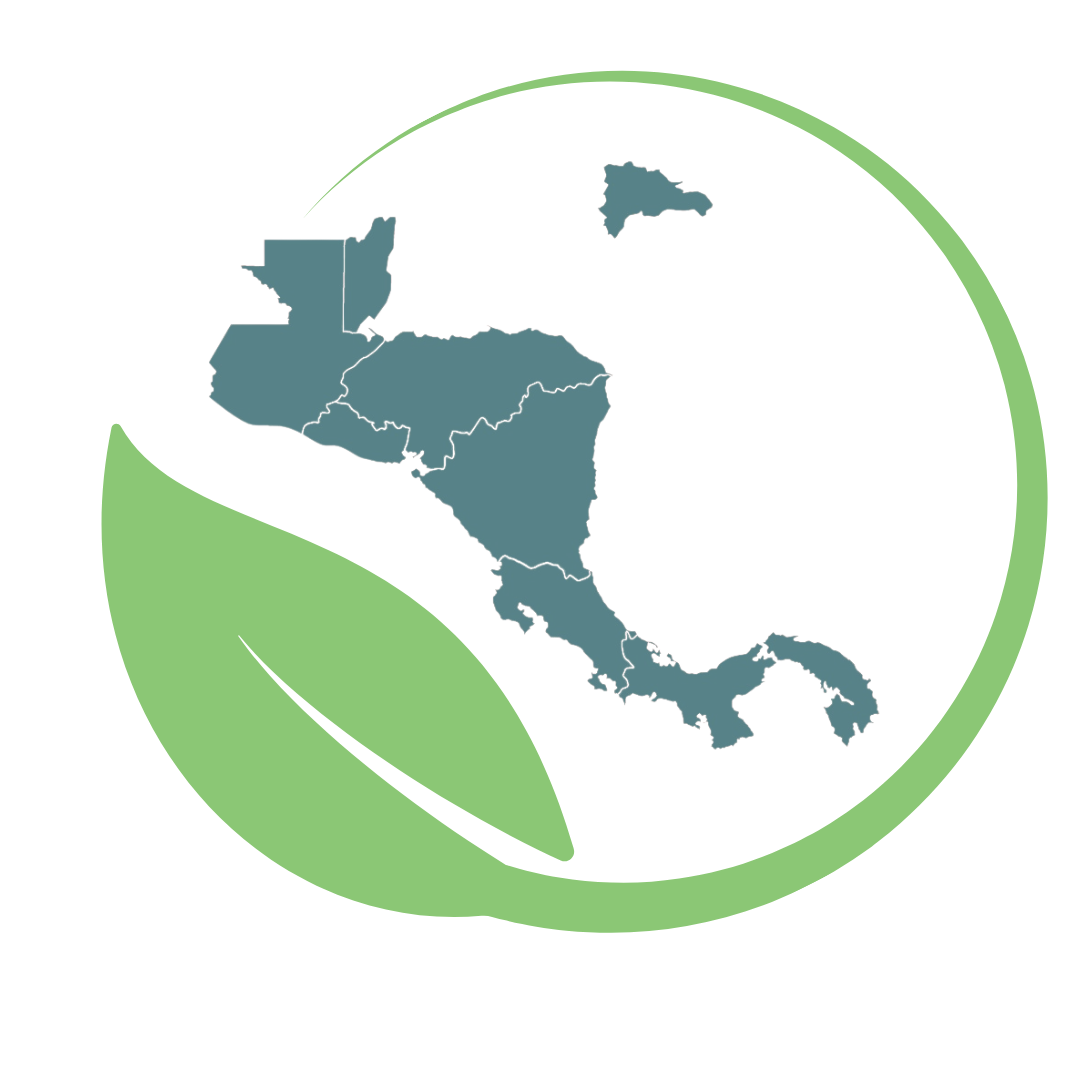 